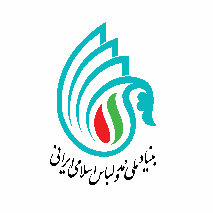 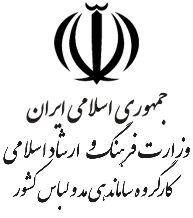 "فرم پیش نویس اطلاعات فردی متقاضیان شیما و مالکیت"در راستای طرح ساماندهی به اطلاعات فردی و هنری طراحان محترم مد و لباس و طرحهایی که در سامانه مد و لباس موفق به دریافت نشان «شیما» شده اند و قابلیت معرفی به جامعه هنری و تولیدکنندگان را دارد، خواهشمند است فرم ذیل را تکمیل نموده و به شماره 09382262538 از طریق شبکه اجتماعی whatsapp و یا آدرس پست الکترونیکی   modelebas98@gmail.com ارسال گردد.برای کسب اطلاعات بیشتر میتوانید با شماره تلفن 66722312 داخلی 104 تماس حاصل نمایید.کارگروه ساماندهی مد و لباس1. نام :2. نام خانوادگی: 2. نام خانوادگی: 2. نام خانوادگی: 3. محل الصاق عکس:4. کد ملی: 5. جنسیت: زن □              مرد□5. جنسیت: زن □              مرد□6. شغل: 3. محل الصاق عکس:7. تاریخ تولد:روز          ماه                      سال8. آخرین مقطع تحصیلی:8. آخرین مقطع تحصیلی:8. آخرین مقطع تحصیلی:3. محل الصاق عکس:7. تاریخ تولد:روز          ماه                      سال9.  رشته تحصیلی:9.  رشته تحصیلی:9.  رشته تحصیلی:3. محل الصاق عکس:10. آدرس محل سکونت:استان:                             شهرستان:                            شهر:                             خیابان:                             کوچه:              پلاک:                                   کدپستی:10. آدرس محل سکونت:استان:                             شهرستان:                            شهر:                             خیابان:                             کوچه:              پلاک:                                   کدپستی:10. آدرس محل سکونت:استان:                             شهرستان:                            شهر:                             خیابان:                             کوچه:              پلاک:                                   کدپستی:10. آدرس محل سکونت:استان:                             شهرستان:                            شهر:                             خیابان:                             کوچه:              پلاک:                                   کدپستی:10. آدرس محل سکونت:استان:                             شهرستان:                            شهر:                             خیابان:                             کوچه:              پلاک:                                   کدپستی:11. شماره تلفن ثابت:   شماره تلفن:                                    کد شهرستان:11. شماره تلفن ثابت:   شماره تلفن:                                    کد شهرستان: 12. شماره تلفن همراه:  12. شماره تلفن همراه:  12. شماره تلفن همراه: 14. پست الکترونیک:14. پست الکترونیک:13. نام برند: 13. نام برند: 13. نام برند: 14. پست الکترونیک:14. پست الکترونیک:15.  آدرس فضای مجازی: 15.  آدرس فضای مجازی: 15.  آدرس فضای مجازی:  16. نوع فعالیت: 16. نوع فعالیت:19. تعداد آثار ثبت شیما: 19. تعداد آثار ثبت شیما: 19. تعداد آثار ثبت شیما: 17.  زمان شروع فعالیت:17.  زمان شروع فعالیت:20. تعداد آثار ثبت مالکیت:20. تعداد آثار ثبت مالکیت:20. تعداد آثار ثبت مالکیت:18. تعداد آثار طراحی شده:18. تعداد آثار طراحی شده:21. تعداد آثار به تولید رسیده :21. تعداد آثار به تولید رسیده :21. تعداد آثار به تولید رسیده :22. ذکر نام و کد شیما آثار به تولید رسیده: 22. ذکر نام و کد شیما آثار به تولید رسیده: 22. ذکر نام و کد شیما آثار به تولید رسیده: 22. ذکر نام و کد شیما آثار به تولید رسیده: 22. ذکر نام و کد شیما آثار به تولید رسیده: 